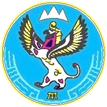 ПРИКАЗ«___» сентября 2023 г. № _____г. Горно-АлтайскО признании утратившими силу некоторых приказов Министерства финансов Республики Алтай Приказываю:1. Признать утратившими силу:приказ Министерства финансов Республики Алтай от 15 августа 2018 г. № 137-п «Об утверждении Методики расчета значений целевых показателей государственной программы Республики Алтай «Управление государственными финансами» и признании утратившим силу приказа Министерства финансов Республики Алтай от 12 мая 2016 года № 71-п»;приказ Министерства финансов Республики Алтай от 11 января 2021 г. № 1-п «О внесении изменений в Методику расчета значений целевых показателей государственной программы Республики Алтай «Управление государственными финансами", утвержденную приказом Министерства финансов Республики Алтай от 15 августа 2018 года № 137-п»;приказ Министерства финансов Республики Алтай от 29 декабря 2021 г. № 290-п «О внесении изменений в Методику расчета значений целевых показателей государственной программы Республики Алтай «Управление государственными финансами», утвержденную приказом Министерства финансов Республики Алтай от 15 августа 2018 года № 137-п»;приказ Министерства финансов Республики Алтай от 15 мая.2023 г. № 01-01-10-00092 «О внесении изменений в Методику расчета значений целевых показателей государственной программы Республики Алтай «Управление государственными финансами», утвержденную приказом Министерства финансов Республики Алтай от 15 августа 2018 г. № 137-п»;приказ Минфина Республики Алтай от 18 августа 2023 г. № 01-01-10-00153 «О внесении изменения в Методику расчета значений целевых показателей государственной программы Республики Алтай «Управление государственными финансами», утвержденную приказом Министерства финансов Республики Алтай от 15 августа 2018 г. № 137-п».2. Настоящий приказ вступает в силу с 1 января 2024 г.Министерство финансовРеспублики АлтайЧаптынова ул., д.24, г. Горно-Алтайск, 649000тел. (388-22) 2-26-21, факс (388-22) 2-32-95E-mail: info@mf.altaigov.ruwww.minfin-altay.ruОКПО 00078212, ОГРН 1020400753438ИНН/КПП 0411005460/041101001Алтай Республиканыҥ акча-манат министерствозыЧаптыновтыҥ ор., т.24, Горно-Алтайск к., 649000тел. (388-22) 2-26-21, факс (388-22) 2-32-95E-mail: info@mf.altaigov.ruwww.minfin-altay.ruОКПО 00078212, ОГРН 1020400753438ИНН/КПП 0411005460/041101001Заместитель Председателя Правительства Республики Алтай,министрО.В. Завьялова